Dragi učenici i roditelji,
Izlazak iz uobičajenog dnevnog ritma nosi brojne nove izazove, promjene u odnosima, upravljanju vremenom. Ukoliko osjetite potrebu za dodatnim smjernicama, konkretnim idejama, savjetima, potrebna Vam je pomoć ili podrška, slobodno nam se javite. Tu smo za vas na siguran način putem e mail-a; anja.medimurec@skole.hr  sanela.mandic-vidaković@skole.hr snjezana.sulentic@skole.hr 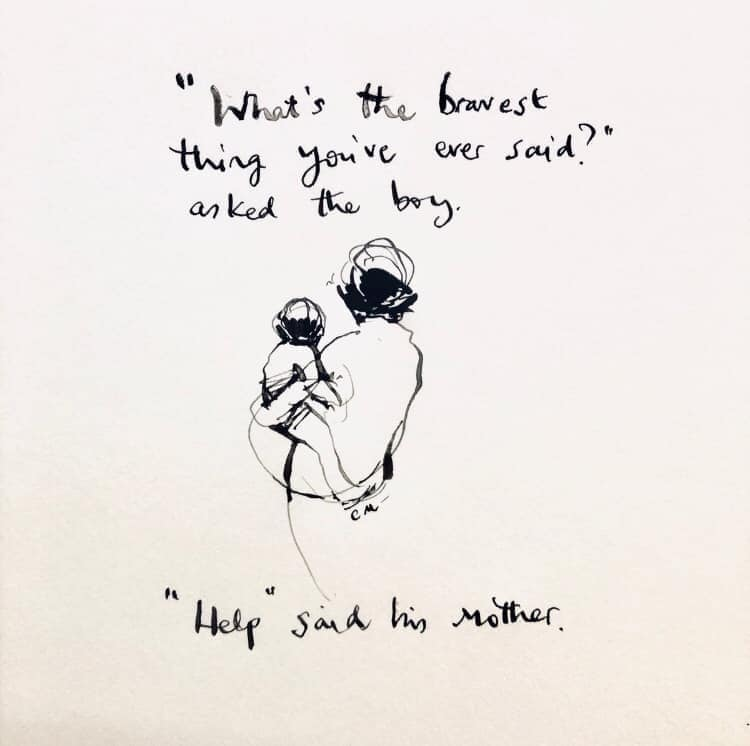 Posljednjih dana jedna emocija postala je vrlo česta kod svih nas pa danas učimo i pišemo o:STRAHOVIMA❤ Strah se javlja kada procjenjujemo da smo zbog nečega ugroženi (fizički ili psihički) i da nemamo kapaciteta (vještine, znanja ili sposobnosti) nositi se s ugrožavajućom situacijom.❤ Tijekom dječjeg razvoja javljaju se i razvojni strahovi koji se vežu uz određenu dob djeteta (ovise o kognitivnom i emocionalnom razvoju), a zatim spontano nestaju.Tako npr. djeca od godinu dana imaju intenzivan strah od odvajanja.Razvojni strahovi djece od tri i četiri godine povezani su sa strahovima od natprirodnih bića (vještica, čudovišta) ili mraka, a djeca od pet i šest godina shvaćaju da ljudi nisu nedodirljivi kao superjunaci i javlja se strah od smrti, lopova, prirodnih katastrofa.❤ Uloga straha je upozoriti nas i motivirati na akcije i ponašanja kojima se možemo zaštititi.Zato emocija straha nije negativna i ne treba je potiskivati i ignorirati, no ona gubi svoju pozitivnu funkciju ako prijeđe u paniku.❤ Djeca trebaju istinite informacije o onome čega se boje, ali informacije treba uskladiti s njihovom dobi.Djeci predškolske i rane školske dobi važna je njihova sigurnost, brinu se za bliske osobe, svoje ljubimce i ono što im je bitno npr. za svoje igračke.Starija djeca s obzirom na svoj spoznajni razvoj mogu razumjeti širi kontekst i detaljnije informacije o situacijama i događajima.❤ Djeca (a i odrasli) se razlikuju po tome čega se i koliko se intenzivno boje, a to ovisi o: njihovoj procjeni važnosti i opasnosti neke situacije, pobudljivosti njihovog živčanog sustava, njihovim osobinama i podršci koju dobivaju od okoline.❤ Strah koji osjećamo nije uvijek racionalan, ali je UVIJEK stvaran.Kada se djeca boje rečenica: "Nemaš se čega bojati", nikada ne pomaže.Ako dijete osjeća strah ono treba prihvaćanje, razumijevanje, podršku i zaštitu.ŠTO POMAŽE:❤ PODRŽAVAJUĆA OKOLINA - u kojoj dijete može slobodno pokazati svoje strahove i pitati što ga zanima te tražiti podršku kada mu je potrebna.Recite djetetu da je u redu osjećati strah, objasnite mu tjelesne reakcije koje ga prate i istražite s djetetom što mu može pomoći da se osjeća sigurnije (npr. nekome pomaže zagrljaj, a nekome detaljne informacije o objektu straha).❤ RAZGOVOR - kada djeca strah izraze riječima daju mu smisao, prorade ga i otpuštaju.Samo kroz otvoreni i podržavajući razgovor možete saznati je li dijete neke informacije koje je čulo krivo povezalo ili nije razumjelo (objasnite djeci nepoznate riječi poput: "pandemija", "izolacija", "karantena).❤ IGRA - koja djeci uvijek pomaže jer tako uče, otpuštaju nakupljene tenzije iz tijela, opuštaju se i prorađuju svoje emocije.❤ NACRTAJTE s djetetom njegove strahove koji će tako dobiti konkretan oblik i postati manje strašni. Učinite svoj strah smiješnim (nacrtajte ga smiješnim)Nakon toga razgovarajte s djetetom o tome što možete zajednički napraviti da se i u stvarnom životu osjeća sigurnije.❤ NACRTAJTE s djetetom njegovo sigurno mjesto - mjesto iz stvarnosti ili mašte u koje uvijek može otići ili ga zamisliti i koje će mu pomoći da se osjeća sigurno i zaštićeno.❤ IZMJERIMO mjeračima osjećaja koliko je "velik" naš strah (na skali od 0 do 5) i naučimo što nam može pomoći da strah smanjimo (duboko disanje, tjelesna aktivnost, crtanje, glazba, druženje, igra).Pomoću mjerača naučimo razliku između straha koji nas poziva na oprez (veličine do broja 3) i panike (strah veličine 4 i 5) koja nam jako "uznemiri tijelo", ne dopušta nam racionalno razmišljanje i djelotvorne reakcije i ponašanja.❤ EMOCIJE I PONAŠANJA ODRASLIH - najviše od svega nabrojenog djetetu pomaže kada mi odrasli ostanemo mirni kada se ono boji, kada prihvatimo njegove strahove, pričamo o tome kako smo se mi u njegovoj dobi nosili sa svojim strahovima i naglasimo kako ćemo učiniti sve što je u našoj moći da ono bude sigurno i zaštićeno.Pozivamo odrasle da, u situaciji u kojoj se trenutno nalazimo, prihvate svoje i dječje emocije, izražavaju ih na primjerene načine (jer djeca nas gledaju i uče od nas) i ne dopuste nekontrolirano širenje i "zarazu" paničnim strahom!Ova situacija nudi nam još nešto...priliku da, uz strah koji osjećamo, zajedno s djecom učimo i o vrijednosti života, odgovornosti, podršci, humanosti, optimizmu i nadi! ❤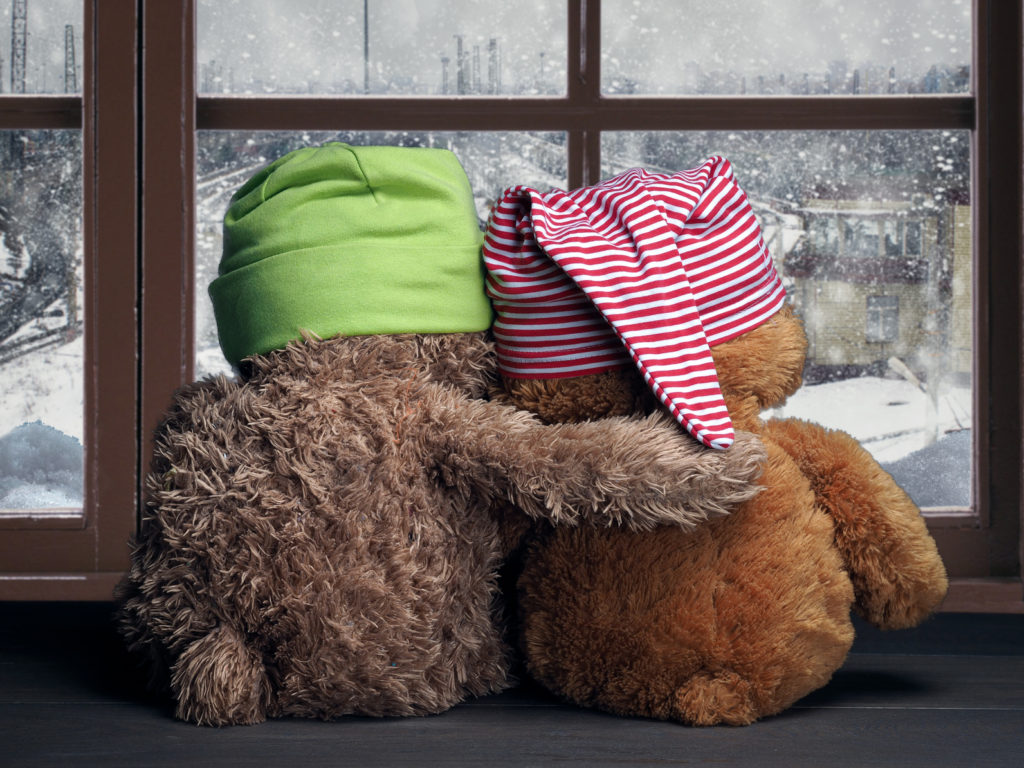 Kako se nositi sa strahom?Iako je strah normalna reakcija koja u određenoj mjeri pomaže da budemo pozorniji na moguće izvore prijetnje i da povećamo brigu o svom zdravlju općenito, pretjerani strah i panika mogu više u tome više štetiti nego koristiti. Kako bismo „upravljali“ našim doživljajem rizika, a time i našim doživljajem straha, evo nekoliko preporuka:Važno je naći i pratiti provjerene i vjerodostojne izvore informacija. Usto je važna kontinuiranost i dosljednost informiranja, ali ne pretjerano i stalno.Preporuka je da promišljamo koje su to mjere i načini, odnosno naša ponašanja kojima uspješno možemo doprinijeti smanjivanju rizika. Na tom mjestu je ponovno važno donositi odluke na temelju vjerodostojnih informacija od strane stručnjaka. To uključuje i ponašanja vezano uz načine na koje možemo zaštiti sebe, ali i druge ljude. Navedenim načinima i ponašanjima odgovorno se ponašamo prema svom zdravlju, ali i zdravlju drugih osoba.Ovo je trenutak u kojem je važno osvijestiti i važnost općenite brige i ulaganja u vlastito zdravlje te prilika da promjenama u našem zdravstvenom ponašanju prihvatimo stilove života koji doprinose općenito boljem očuvanju našega zdravlja, uključujući doprinose boljoj zaštiti i od zaraznih kao i kroničnih nezaraznih bolesti. To bi mogla biti četvrta važna preporuka i poticaj kada govorimo o tome što možemo učiniti.Ne zaboravimo da ne reagiraju svi jednako na situacije potencijalne prijetnje za zdravlje, neki reagiraju većim stresom, zabrinutošću i tjeskobom. Bez obzira na ozbiljnost i jačinu ugroze neki pojedinci bit će više, a neki manje uznemireni. Razina stresa i anksioznosti te percipirani rizik od zaraze pokazali su se povezani s usvajanjem mjera opreza (preventivnih mjera). U normalizaciji emocionalnih reakcija i naglašavanju nade i otpornosti pomaže redovito i ponavljajuće informiranje jasnim i jednostavnim porukama te empatičan pristup normalnim stresnim reakcijama. Stoga je u ovim trenutcima važno da pružimo podršku onima koji su pod većim strahom i zabrinutošću. Pritom je važno poticati optimizam, ali ne negirati realne rizike. Važno je prihvatiti da ne reagiramo svi jednako i da je svakome „njegov strah realan“, te im treba pomoći, umiriti ih, pritom ih ne osuđivati i ne podcjenjivati ili slično negativno reagirati. Također je važno poticati realne procjene rizika kao i sposobnosti pojedinca da zaštiti sebe i svoju obitelj ponavljanjem točnih informacija, realnih procjena rizika i opasnosti te mjerama zaštite utemeljenima na stručnim dokazima. U svakom slučaju važno je međusobno povezivanje i davanje podrške i pomoći jedni drugima.Preuzeto:Centar Proventus, Učenje srcem, Zagrebačko psihološko društvo, Hrvatsko psihološko društvo, Društvo za psihološku pomoć, Hrvatski zavod za javno zdravstvo 